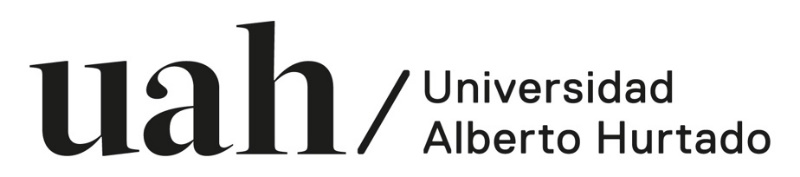 Vicerrectoría de Investigación y PostgradoDirección de Investigación, Desarrollo y Creación ArtísticaFondo de asesorías para publicaciones co-autoradasFormulario de postulación 2024Lea el protocolo del Fondo de asesorías para publicaciones co-autradas previamente. Una postulación incompleta, con errores o que no se ajuste al protocolo será considerada fuera de bases.Debe completar toda la información requerida en ambas tablas. Anexe los documentos correspondientes.Antecedentes del académico o académica postulanteAntecedentes del académico o académica postulanteAntecedentes del académico o académica postulanteAntecedentes del académico o académica postulanteAntecedentes del académico o académica postulanteNombre completoDirección de correo electrónicoUnidad académica UAH a la que perteneceFacultadFacultadDepartamentoDepartamentoUnidad académica UAH a la que pertenecePlanta académica a la que perteneceOrdinariaOrdinariaAdjuntaAdjuntaPlanta académica a la que perteneceCategoría académica InstructorAsistenteAsociadoTitularCategoría académica Información adicional que desee aportar (personal o académica)Información sobre tesista y tesis que será convertida a artículoInformación sobre tesista y tesis que será convertida a artículoInformación sobre tesista y tesis que será convertida a artículoInformación sobre tesista y tesis que será convertida a artículoInformación sobre tesista y tesis que será convertida a artículoInformación sobre tesista y tesis que será convertida a artículoNombre del/a tesistaNombre del/a tesistaMagíster al que pertenece Magíster al que pertenece Título de tesisTítulo de tesisFecha defensa de tesis(realizada o prevista)Fecha defensa de tesis(realizada o prevista)Nombre y breve descripción del proyecto de investigación en el que se desarrolló la tesis o la línea de investigación a la que pertenece el/la académico/a postulante(500 palabras máximo)Nombre y breve descripción del proyecto de investigación en el que se desarrolló la tesis o la línea de investigación a la que pertenece el/la académico/a postulante(500 palabras máximo)Si fue proyecto, fondo que lo financió o financia Si fue proyecto, fondo que lo financió o financia Justifique tanto el potencial como la viabilidad de hacer publicable la tesis(500 palabras máximo)Justifique tanto el potencial como la viabilidad de hacer publicable la tesis(500 palabras máximo)Explique la relevancia o pertinencia de la investigación desarrollada en la tesis (500 palabras máximo)Explique la relevancia o pertinencia de la investigación desarrollada en la tesis (500 palabras máximo)Compromiso que adquiere para publicar el artículoCompromiso que adquiere para publicar el artículoNombre de revistaNombre de revistaIndexador principalIndexador principalCompromiso que adquiere para publicar el artículoCompromiso que adquiere para publicar el artículoAdjuntarTesis con la que postulaTesis con la que postulaTesis con la que postulaTesis con la que postulaSí (obligatorio)AdjuntarTesis con la que postulaTesis con la que postulaTesis con la que postulaTesis con la que postulaAdjuntarPauta de evaluación de la tesis con sus respectivos puntajesPauta de evaluación de la tesis con sus respectivos puntajesPauta de evaluación de la tesis con sus respectivos puntajesPauta de evaluación de la tesis con sus respectivos puntajesSí (obligatorio)AdjuntarPauta de evaluación de la tesis con sus respectivos puntajesPauta de evaluación de la tesis con sus respectivos puntajesPauta de evaluación de la tesis con sus respectivos puntajesPauta de evaluación de la tesis con sus respectivos puntajesAdjuntarEvaluación o comentarios del/a profesor/a informante de la tesis (distinto a tutor/a postulante)Evaluación o comentarios del/a profesor/a informante de la tesis (distinto a tutor/a postulante)Evaluación o comentarios del/a profesor/a informante de la tesis (distinto a tutor/a postulante)Evaluación o comentarios del/a profesor/a informante de la tesis (distinto a tutor/a postulante)Sí (obligatorio)AdjuntarEvaluación o comentarios del/a profesor/a informante de la tesis (distinto a tutor/a postulante)Evaluación o comentarios del/a profesor/a informante de la tesis (distinto a tutor/a postulante)Evaluación o comentarios del/a profesor/a informante de la tesis (distinto a tutor/a postulante)Evaluación o comentarios del/a profesor/a informante de la tesis (distinto a tutor/a postulante)AdjuntarCV SIRI actualizadoCV SIRI actualizadoCV SIRI actualizadoCV SIRI actualizadoSí (obligatorio)AdjuntarCV SIRI actualizadoCV SIRI actualizadoCV SIRI actualizadoCV SIRI actualizadoNombre del/a Director/a administrativo/a de Facultad que gestionará los recursos del fondoNombre del/a Director/a administrativo/a de Facultad que gestionará los recursos del fondoNombre del/a Director/a administrativo/a de Facultad que gestionará los recursos del fondo